Introduction to Web and Digital Media	   Course No. 05254	Credit: 0.5Pathways and CIP Codes: Media Arts, Web, and Design Pathway (11.0901) Course Description: Technical Level: Web Design courses explore the creative and conceptual aspects of designing and developing interactive, multimedia web sites that emphasize the principles of graphic design, interactivity, and usability. Students learn about a variety of visual, navigational, and structural approaches to navigation systems, visual hierarchy, basic animations, image preparation and file transferring protocols. Topics may include conceptual development and structure, interactivity, and design aesthetics; appreciation and analysis development, construction, and programming of virtual, multimedia, and interactive experiences; their applications in Internet communications; and contextual, cultural, and historical aspects and considerations.Directions: The following competencies are required for full approval of this course. Check the appropriate number to indicate the level of competency reached for learner evaluation.RATING SCALE:4.	Exemplary Achievement: Student possesses outstanding knowledge, skills or professional attitude.3.	Proficient Achievement: Student demonstrates good knowledge, skills or professional attitude. Requires limited supervision.2.	Limited Achievement: Student demonstrates fragmented knowledge, skills or professional attitude. Requires close supervision.1.	Inadequate Achievement: Student lacks knowledge, skills or professional attitude.0.	No Instruction/Training: Student has not received instruction or training in this area.Benchmark 1: CompetenciesBenchmark 2: CompetenciesBenchmark 3: CompetenciesBenchmark 4:	 CompetenciesBenchmark 5:	 CompetenciesBenchmark 6: CompetenciesBenchmark 7:	 CompetenciesI certify that the student has received training in the areas indicated.Instructor Signature: 	For more information, contact:CTE Pathways Help Desk(785) 296-4908pathwayshelpdesk@ksde.org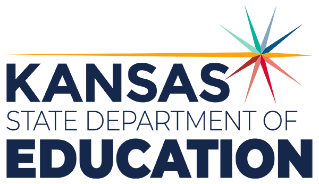 900 S.W. Jackson Street, Suite 102Topeka, Kansas 66612-1212https://www.ksde.orgThe Kansas State Department of Education does not discriminate on the basis of race, color, national origin, sex, disability or age in its programs and activities and provides equal access to any group officially affiliated with the Boy Scouts of America and other designated youth groups. The following person has been designated to handle inquiries regarding the nondiscrimination policies:	KSDE General Counsel, Office of General Counsel, KSDE, Landon State Office Building, 900 S.W. Jackson, Suite 102, Topeka, KS 66612, (785) 296-3201. Student name: Graduation Date:#DESCRIPTIONRATING1.1Compose and send professional emails incorporating proper formatting, tone, and etiquette.1.2Analyze social media trends and create a social media strategy for a business or project.1.3Demonstrate an undersatnding to social media trends and analystics.1.4Create content aligned with social media goals.1.5Engage in a mock digital communication scenario, demonstrating effective communication in a orofessional environment.1.6Skill in handling a simulated communication challenge#DESCRIPTIONRATING2.12.2Identify the key elements contributing to user engagement.2.3Explain the importance of content relevance.2.4Evaluate the reliability of on line information and demonstrate the ability to cite digital sources accurately.2.5Demonstrate an understanding of digital source citation methods2.6Create proper citation of digital context.#DESCRIPTIONRATING3.1Explain the basics of HTML syntax.3.2Create well-structured web pages that are semantically correct web pages.3.3Explain common HTML issues and how to troubleshoot the issue3.4Apply CSS styling to ehance the visual appeal of a web page, incorperating color schemes, font, and layout principles.3.5Apply color theory concepts to a web page to create an asthetically pleasing layout scheme.3.6Address and debug common HTML and CSS code for webpage display issues.3.7Demonstrate how to use developer tools for debugging.#DESCRIPTIONRATING4.1Analyze and critique existing websites based on UX design principles providing constructive feedback for improvement.4.2Design and present wireframes for a responsive vvebsite, considering user interactions and useer journeys.4.3Present wireframes for a responsive website, considering user interactions and user journeys.4.4Implement responsive design techniques on a web page, ensuring optimal viewing experiences across devices.#DESCRIPTIONRATING5.1Compare and contrast different graphic design tools.5.2Explain the most appropriate tool for specific design requirements.5.3Develop a cohesive visual identigy for digital project, incorperating branding elements and maintain design consistency.5.4Optimize images and graphics for web use, considering flies sizes and download speeds.5.5Demonstrate how to reduce sizes without compromising quality.5.6Demonstrate how to optimize graphics for faster web loading.#DESCRIPTIONRATING6.1Write JavaScript code to manipulate and update the Document Object Model (DOM) dynamically.6.2Demonstrate updating to web page content.6.3Create interactive forms using JavaScript to enhance user engagement and provide real-time feedback.6.4Proficiency in form validation usin.g JavaScript.6.5Collaborate with peers to solve coding challenges, fostering a collaborative approach to problem-solving.6.6Engage in problem solving discussion in a coding environment and work as a coding team.#DescriptionRATING7.1Explore advanced features of CMS platforms, such as plugins, themes, and customization options.7.2Explore and implement different plugins and themes.7.3Customize CMS setting for a specific needs.7.4Communicate a comparative analysis of different CMS platforms evaluating their strengths and weaknesses.7.5Select the most suitable CMS for a given scenario7.6Collaborate on a group project to design and implement a content rich website using CMS.